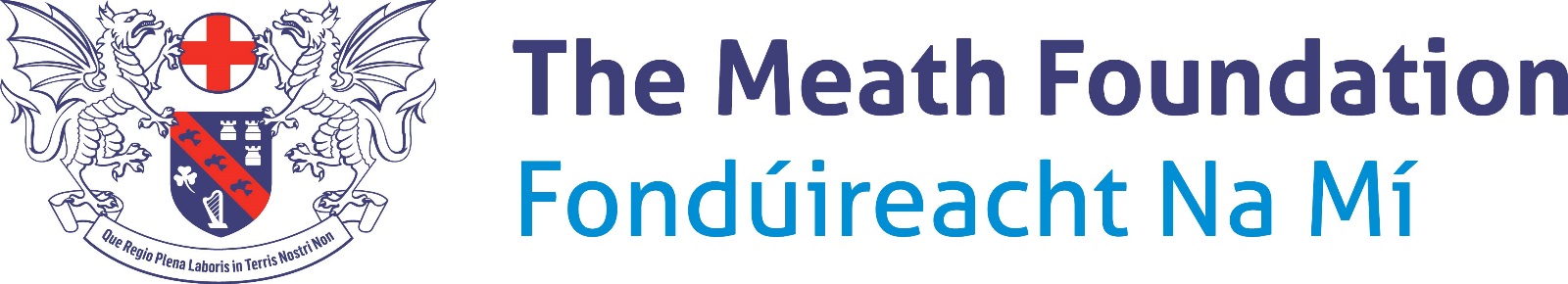 Meath Foundation Research Fellowship Application form 2020All applications & papers must be submitted by e-mail to:                    meathfoundation@tuh.ie Closing date:  Tuesday 31st March 2020Completed application forms should consist of the applicants personal details, Signatures of support from Line Manager and Executive Team Lead / Clinical Director, a two page research proposal, detail costings, Supervisors details with a one page C.V. along with a letter of recommendation. Name: 		……………………………………………………………Nationality:	………………………………………………………….. Non-EU applicants must provide evidence of work permit/residency with their application which must be valid to cover the term of the award Contact address: ………………………………………………………		    …………………………………………………………		    …………………………………………………………		    …………………………………………………………Job Title:	…………………………………………………………Tallaght University Hospital Staff Number	 (if currently a staff member)…………………………………Date employment commenced/to commence:  ……………………………………..Contact details:     Mobile Number: ………………………………………………………                                 E-mail address: …………………………………………………………………Educational QualificationsPlease include the awarding university, college or institute along with final results received and date of commencement and completion.  If a PhD or equivalent is in-progress at the time of this application, please provide detailsAdditional informationEmployment History Please provide information on your employment history to include name and address of employer(s) Title of post, date appointed  Research AwardsDo you currently hold, or have you in the past obtained grant funding from The Meath Foundation or any other institution?     Yes/No If the answer is ‘Yes’ please give details below.Research AchievementsPlease provide details of any research grant awards, publications, creation of data sets and databases, prizes, posters etc.Other relevant information The Project will be carried out from ______________to______________                                                                                                                                                                                                                                                                                                   Signature of applicant: ……………………………………………………….. Date: ……………………………………………….I have discussed this application with _____________________ and as his/her Line Manager I agree that I fully support this application.Signature: ……………………………………………..               Date: ………………………………. Name (please print)…………………………………………… Position: ………….………………………..I have discussed this application with _____________________ and as his/her Executive Team Lead/Clinical Director I agree that I fully support this application.Signature: …………………………………………..                  Date: …………………………….Name (please print)…………………………………………… Position……………………………………..RESEARCH PROPOSAL (Please bear in mind when writing your proposal that this could be read by non-specialists as well as peers and should be written in order to communicate effectively)Submit two A4 pages only Please state if your research proposal is:Clinical trialsBench-based research at the Meath Foundation Research Laboratory/Other Laboratory/       Population and Public Health StudyQuality, Safety and/or Risk in Healthcare ManagementHealth Services Management Other (please specify)Please Include the following:Background - Citing relevant literatureSupporting Data Hypothesis or Research Question Outline Programme of ResearchGantt Chart/Timeline identifying key project milestonesDetailed CostingsPlease note all costs including Employers PRSI costs must be calculated Other Costs associated with this grantSupervisor Details Name of Supervisor	…………………………………………………………….Contact Address	……………………………………………………………			……………………………………………………………			……………………………………………………………			……………………………………………………………E-mail			………………………………………………………………………Mobile Number 	………………………………………………………….Brief Summary of CareerSupervisory Experience Other relevant information Signature of Supervisor…………………………………………Date …………………………………………..(You may attach your C.V. – One A4 sheet only with relevant details) Please attach your letter of recommendationDecember 2019Awarding BodyCourse/StudyGrade point average / Final ResultsDate commenced & CompletedEmployerTitle of positionDate AppointedDateLeftAnnual salarySalaryApplicantAverage number of hours per week to be charged to the grantContracted working week as a % of full time workGross Salary Employers PRSI Costs – see below University/ Education Institute Fees Materials /Consumables: please state item and number ( including VAT)Travel costs /AccommodationOther directly allocated costTotal Salary Costs (including Employers PRSI costs)Total non-pay costs associated with the grant application                                                                                           Grand Total: Number of MD/PhD's supervised to completion Current value of active research grants, if anyNumber of researchers currently being supervised